Brouček dopravním policistouUvědomovat si, co je nebezpečnéSeznámit se s pravidly silniční dopravy a dodržovat je (z pozice chodce i řidiče)Užívat různé pomůcky k pohybuPorozumět pravidlům světelné signalizaceZnát profesi a funkci policisty Návštěva dopravního hřištěPohybovat se bezpečně ve skupin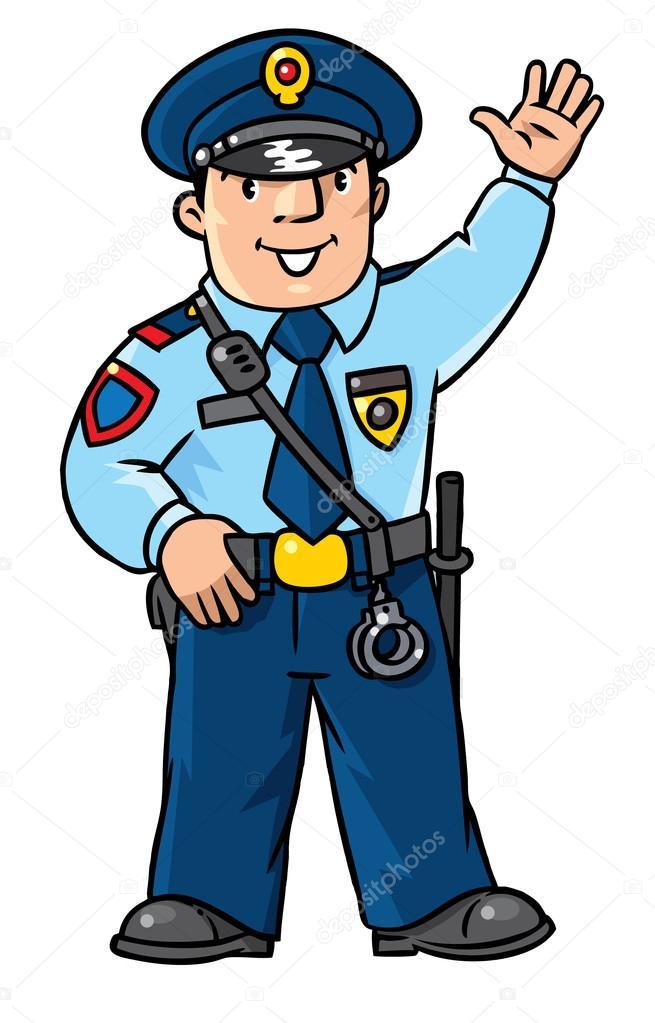 Tabulkový výtah týdenního plánuKomunitní kruhy a motivace dětíOtázky k tématu:K čemu nám slouží dopravní prostředky?Jaké dopravní prostředky znáš?Kolik kol má auto/motorka/kolo/koloběžka/čtyřkolka/skateboard/lyže (?)/loď (?), náklaďák…Kdo se stará o to, aby se všichni řidiči na silnici chovali bezpečně a nedělali přestupky?Co by se mohlo stát, kdyby řidiči nedávali na silnici pozor?Co by se mohlo stát, kdyby chodci nedávali pozor při přecházení silnice?Co musíme udělat, než silnici přejdeme?Jak se jmenuje zařízení, které nám pomocí červeného nebo zeleného světla ukazuje, že můžeme přejít silnici?Kolik má auto kol/volantů/dveří/světel/sedaček/…K čemu slouží náklaďáky a lodě?Jaké dopravní prostředky můžeme vidět jezdit kolem školky?Když se stane dopravní nehoda, koho musíme přivolat?Jaké barvy mají auta záchranářů?Jaká telefonní čísla si musíme na jejich přivolání, zapamatovat?RH: „Loď na vlnách“ - Děti se položí na záda libovolně na koberec. Učitelka se jich zeptá, zda si dokážou představit, jak se houpou vlny v moři nebo na přehradě, když projede loď. Potom pustí relaxační hudbu – šumění moře. Úkolem dětí je položit si dlaň na břicho a vnímat, jestli se dlaň hýbe směrem vzhůru. K tomu učitelka vypráví příběh o velké lodi, která pluje po moři. Čím více se loď přibližuje k dětem, tím je nádech dětí hlubší a vlny větší. Učitelka příběh zopakuje, aby si děti co nejvíc zafixovaly správné dýchání. (Vyprávění můžeme doplnit o pohyb padákem, pomocí kterého děti ležící na zemi ovíváme.)Prstové cvičení – navázání na dechové cvičení, „Loď na vlnách‘‘ – jemná motorika, koordinace ruky a oka- Děti si procvičují vlny prstem ve vzduchu (od největší vlny po menší)Didaktické hry:Přiřazování sloves (děje) k prostředkůmukazujeme obrázky dopravních prostředků, děti přiřazují slovesa (jede po silnici/kolejích, letí, pluje)Co létá, pluje, jezdí?děti jmenují co nejvíce prostředků, kde plují, létají, jezdí po kolejích…První, poslední, po, hned za, hned před…na tabuli připevníme obrázky dopravních prostředků, klademe otázky: „Co je před autem, co je hned za…“úkol můžeme ztížit, že vytvoříme 3 řady prostředků a ptáme se, co je nad motorkou, co je pod vlakem…PH: „Na barevné vlaky“Každý roh herny barevně označíme (DEPO pro vlaky) a 4 kruhy má učitelka. Děti utvoří 4 vlaky (skupiny) a každé dáme 1 barevný kruh, vysvětlíme dětem=vláčkům, kde má každý svoje DEPO, osvětlíme si, co je DEPO (oprava, údržba vlaků).Vláčky jezdí po herně, nesmí se srazit ani roztrhnout, učitelka v ruce střídá barevné kruhy, jako jsou barvy DEPA,na daný pokyn vyjíždí vlaky z depa a jezdí po prostoru herny, když učitelka zvedne nad hlavu, daný barvu depa, vlak musí zajet do příslušného depa.obměna: když vlak zajede do DEPA, vymění se strojvedoucí (jde na konec vlaku)Hádanky: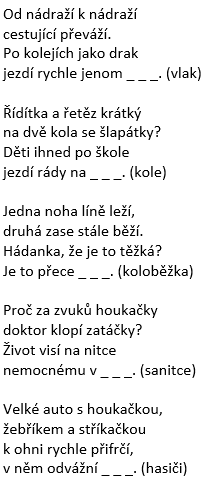 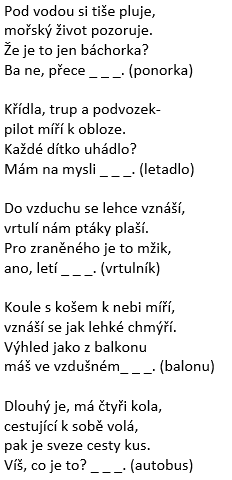 Motor, volant, čtyři kola,podvozek a střecha shora.Hodný kluk, i ten, co zlobil,oba znají _ _ _. (automobil)Které auto závodníků ze startu je v cíli v mžiku?Tachometr na nulenemá nikdy _ _ _. (formule)Dvě kola a k tomu helma,na silnici je jak šelma.Je to těžké pro Dorku?My hádáme _ _ _. (motorku)Které auto skoro snovédlouhé je a přepychové?Bára s Luckou, taky Týnoutouží jezdit _ _ _. (limuzínou)Které auto chtělo změnu,a rádo by do terénu?V kopcích rychle jako šípjezdí asi jenom _ _ _. (džíp)Brázdí moře, oceány,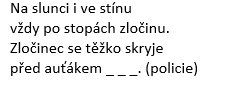 vozí dámy, také pány.Přes palubu strach svůj hoď,vyzkoušej, jak pluje _ _ _. (loď)Z komínu mu pára stoupá,ve vlnách se lehce houpá.Kdo chce, ať je ve mžikuna palubě _ _ _. (parníku)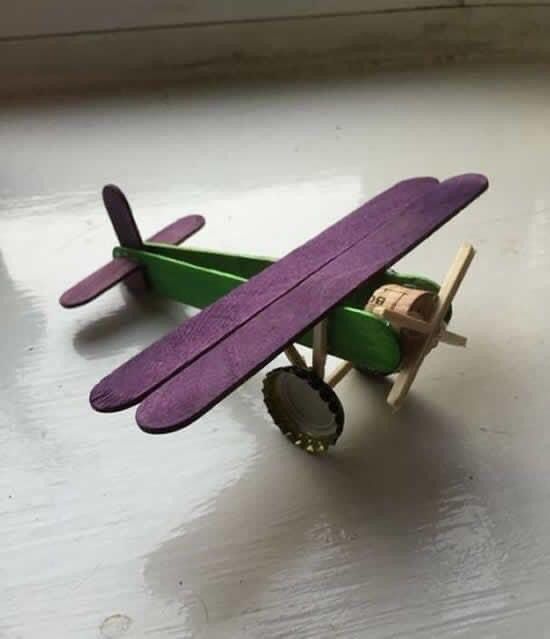 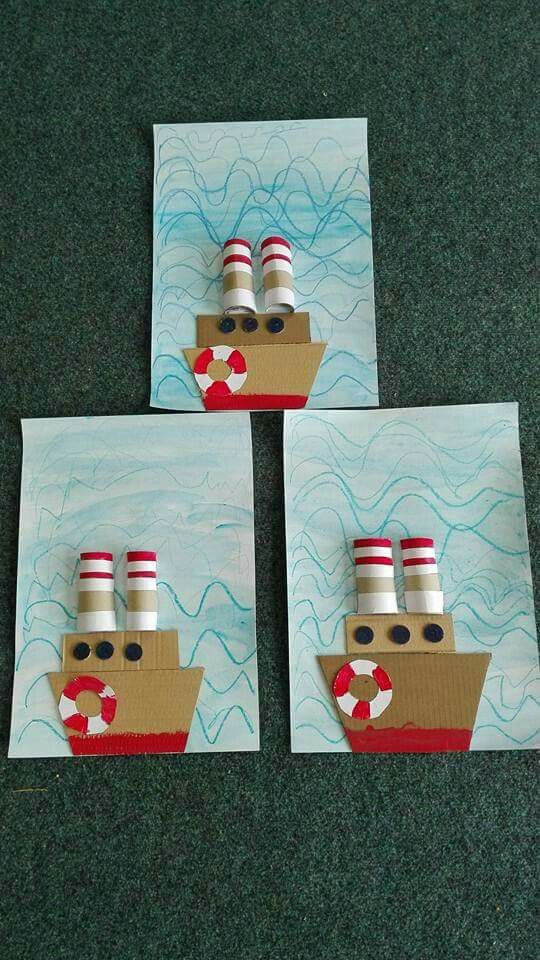 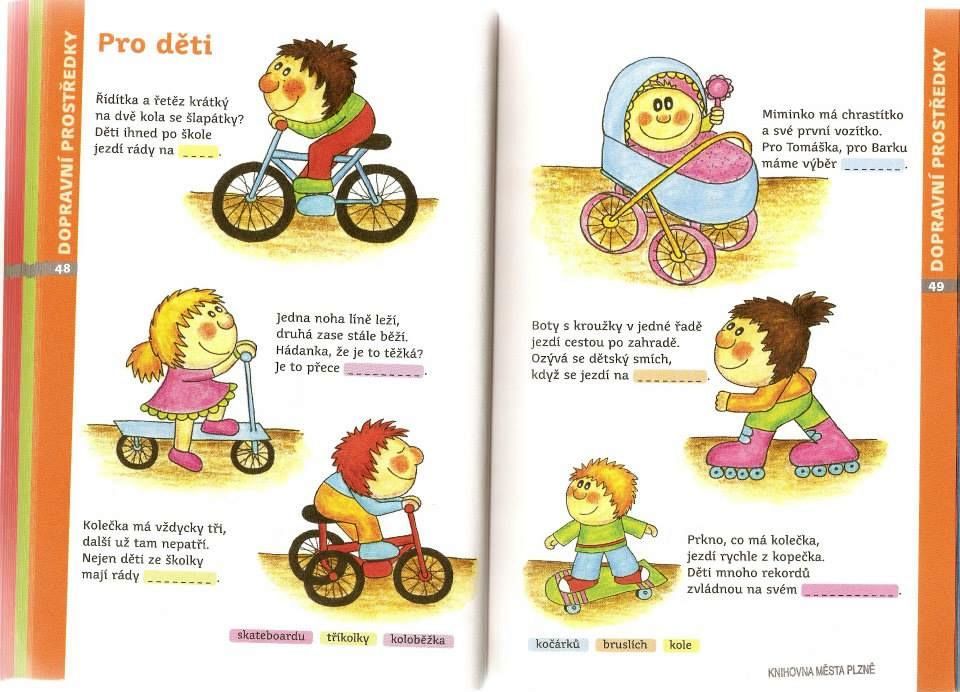 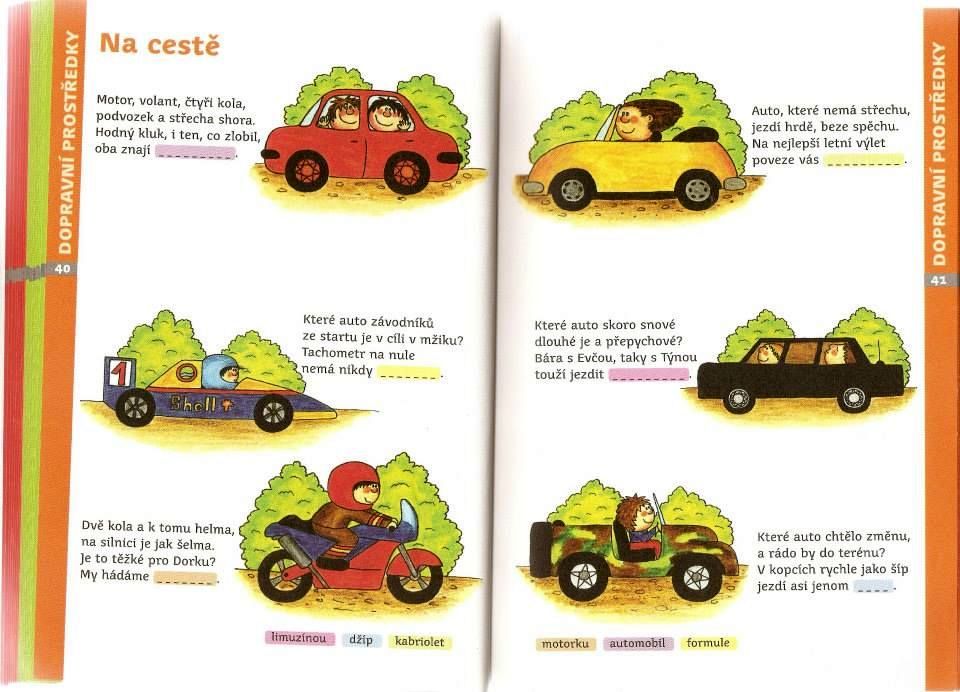 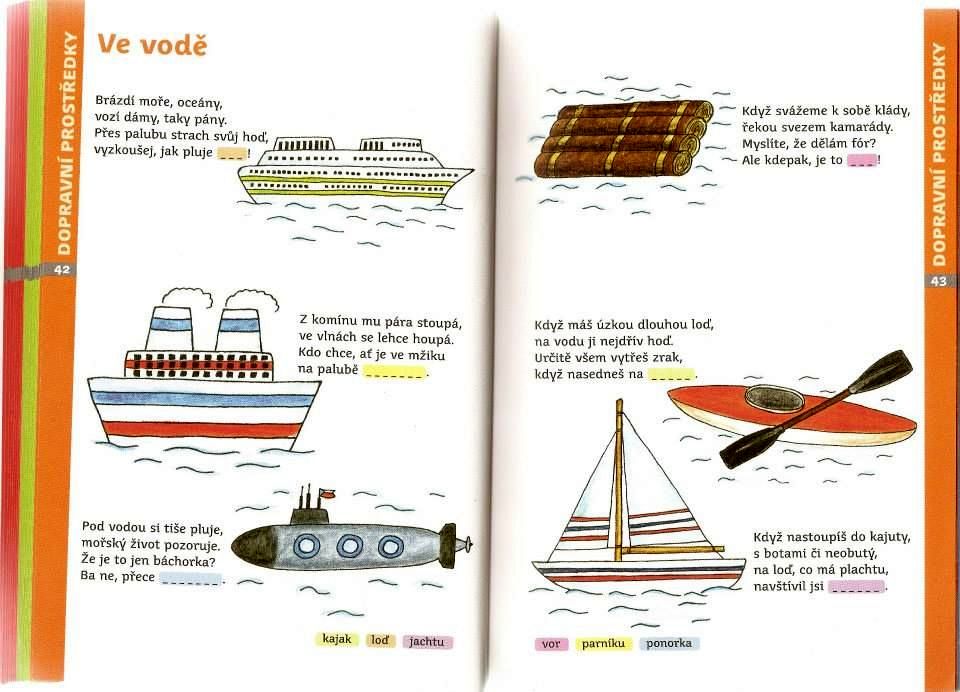 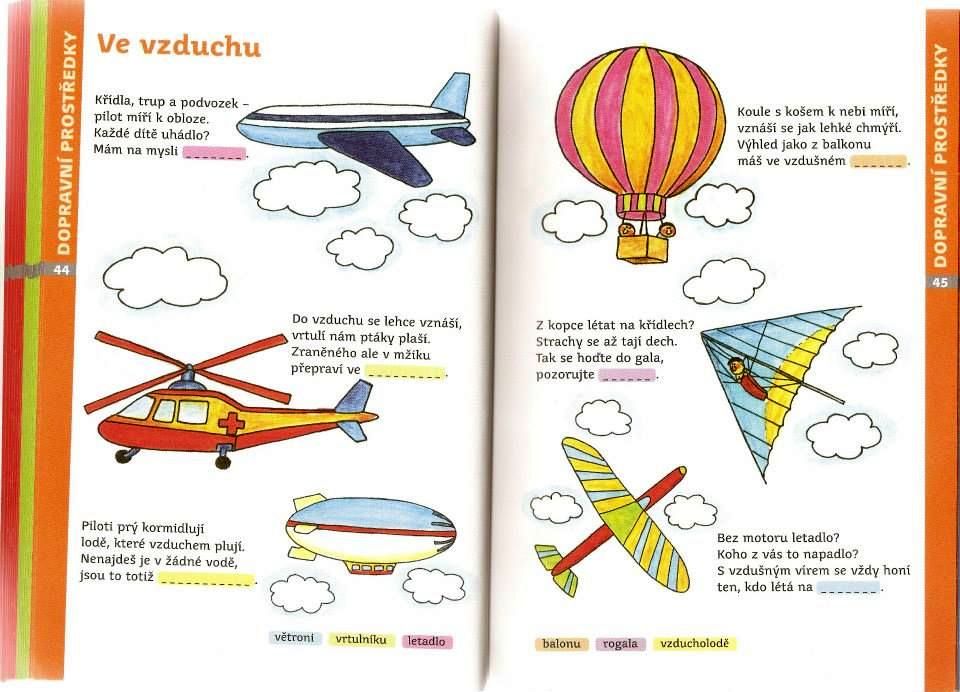 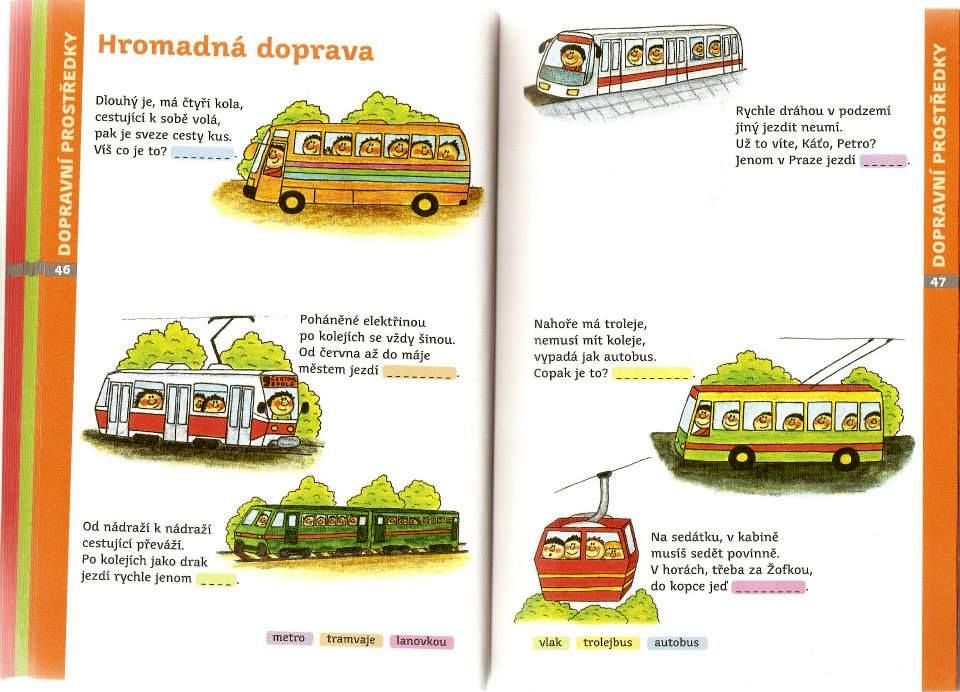 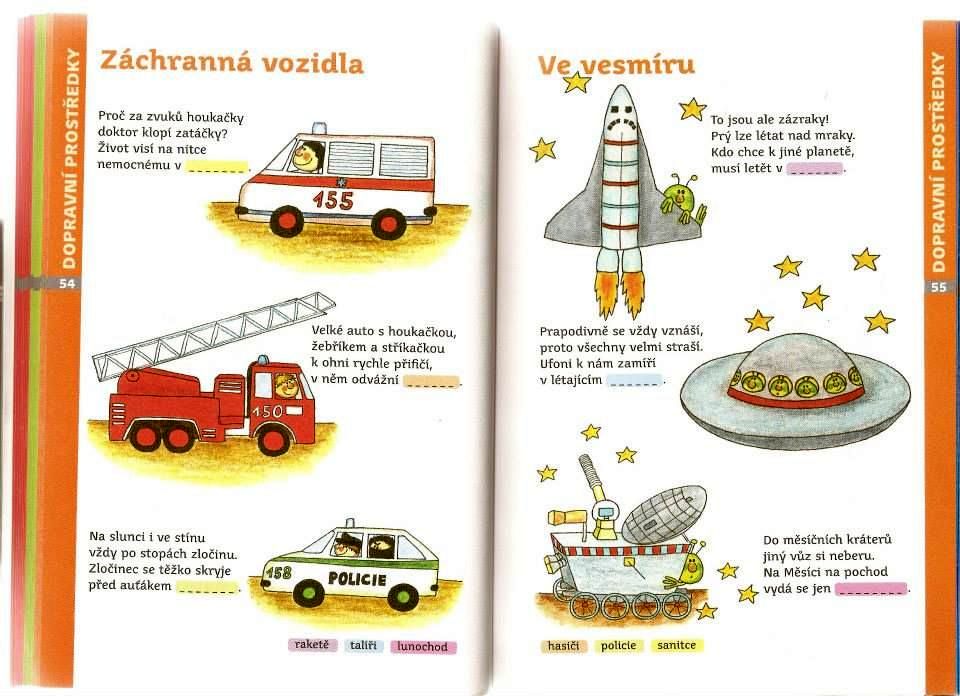 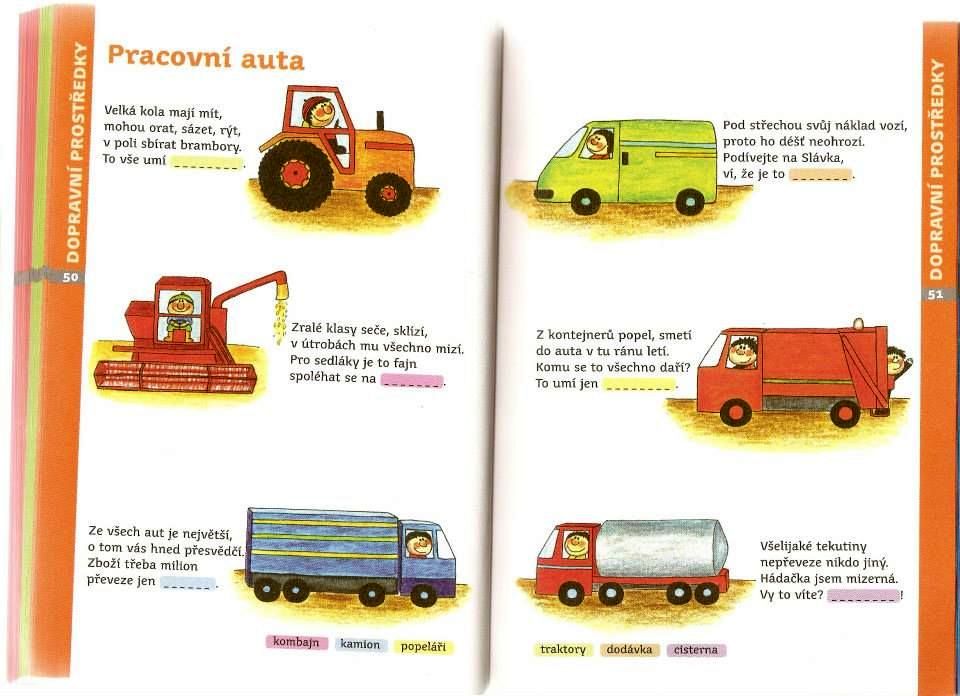 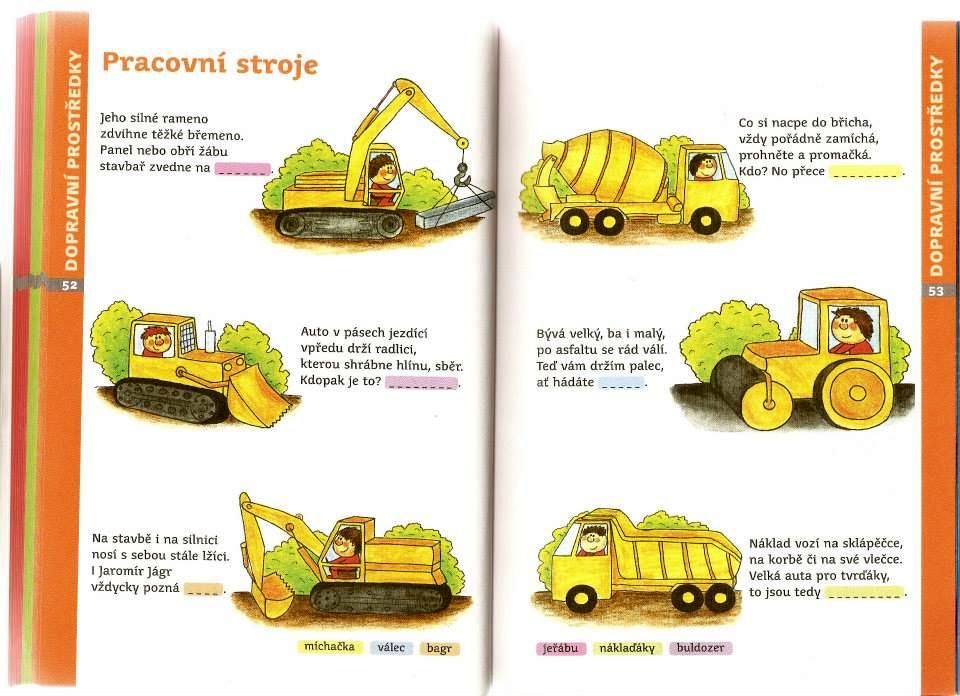 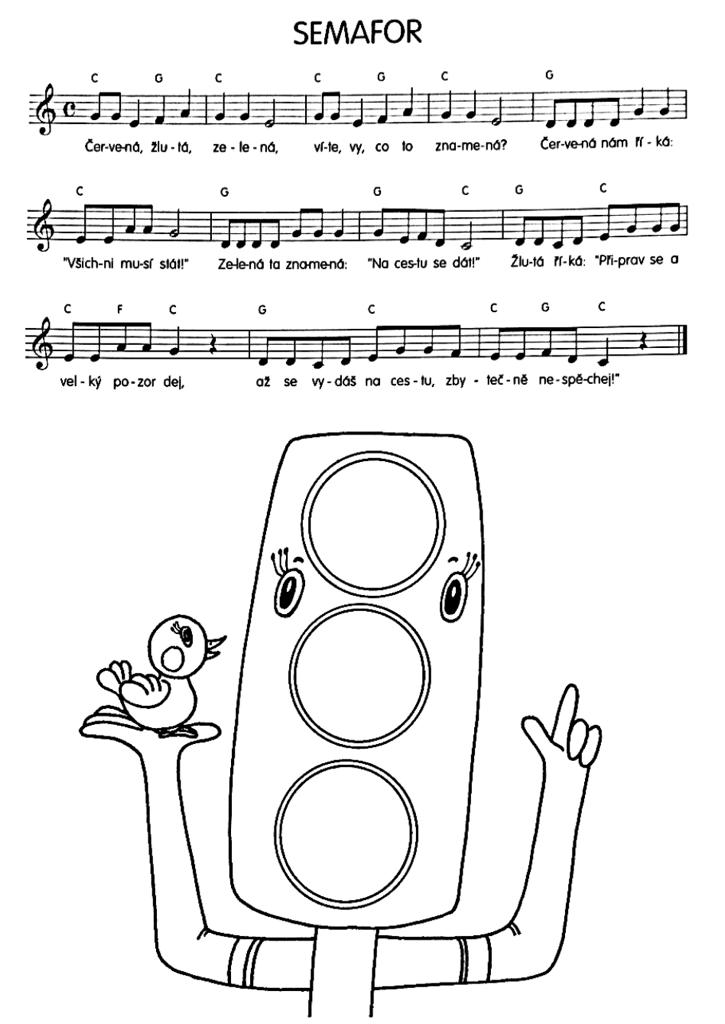 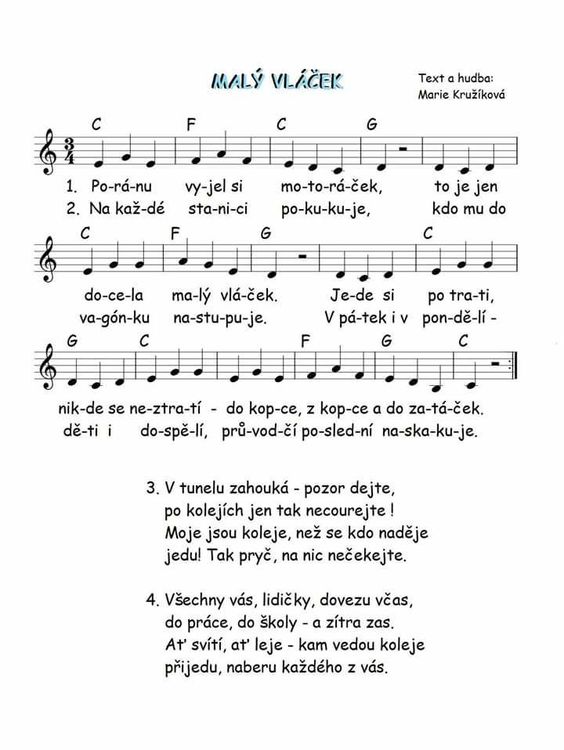 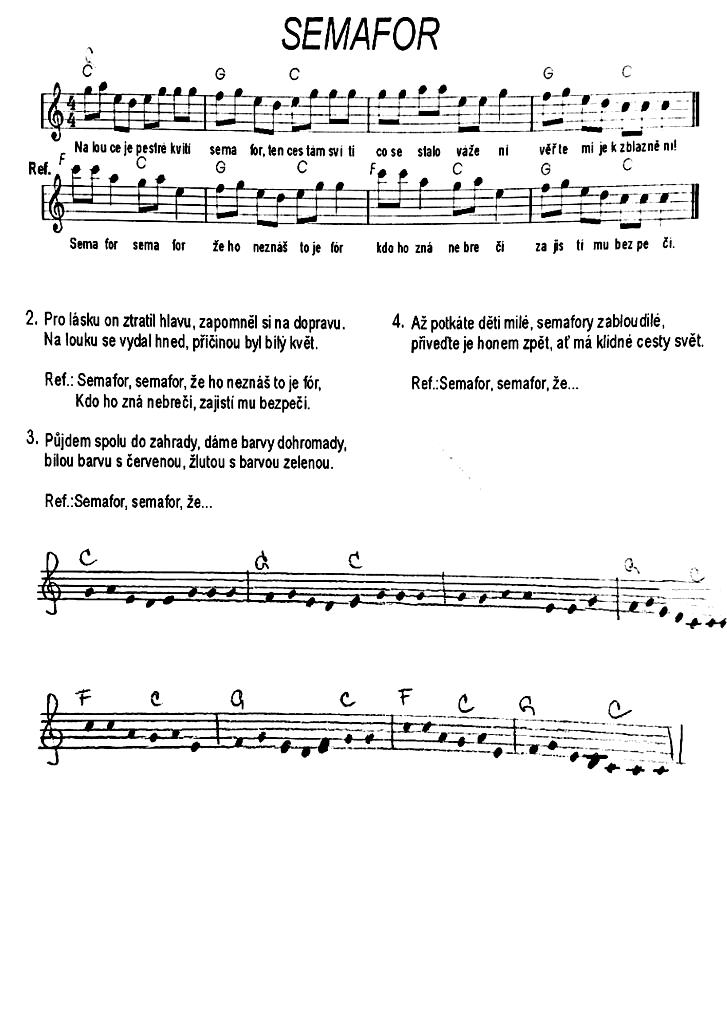 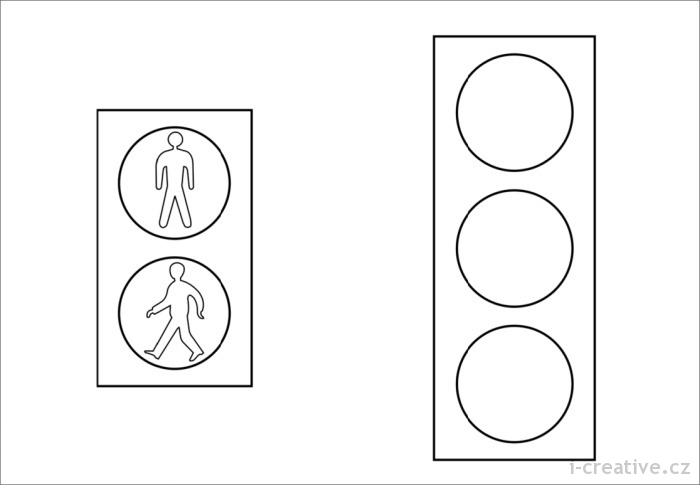 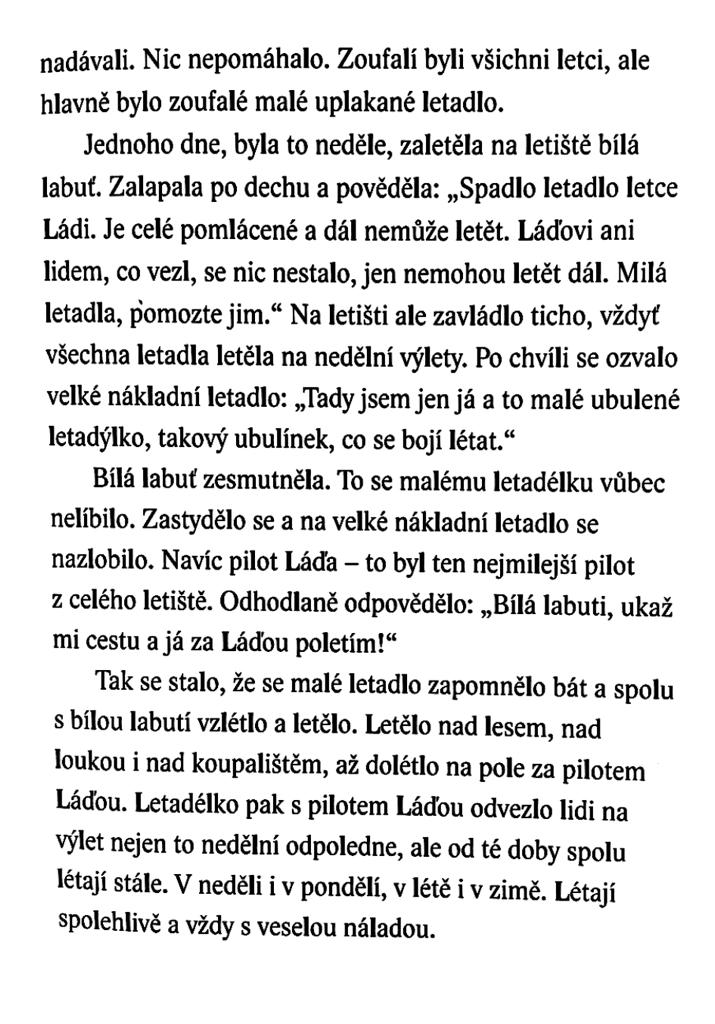 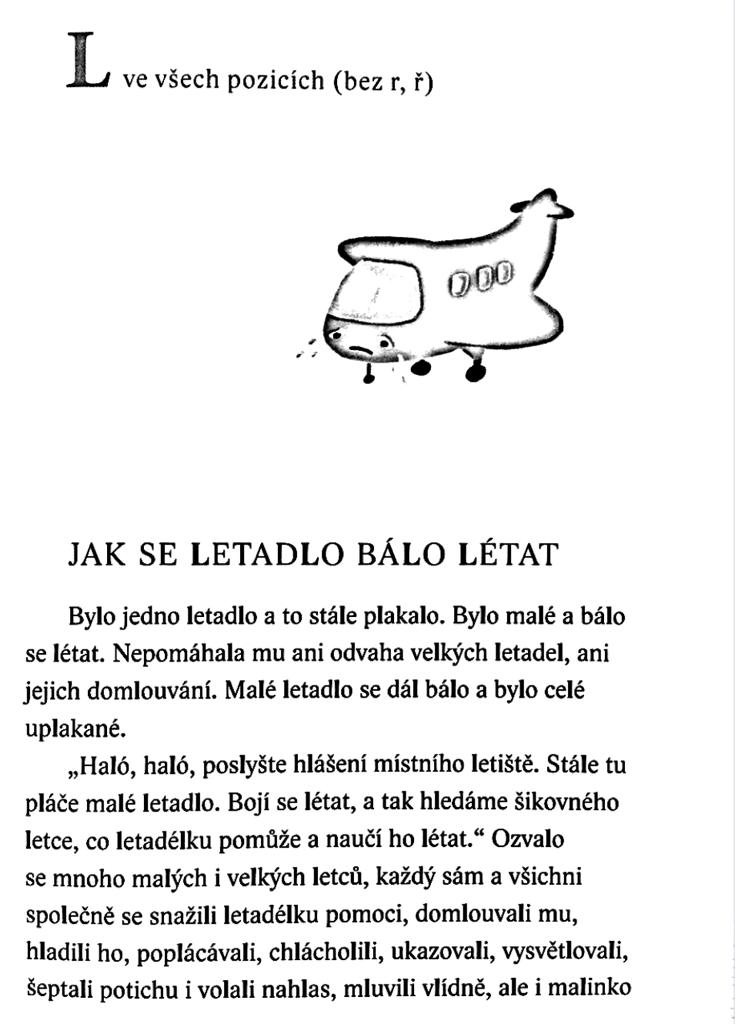 činnost poznámkyPONDĚLÍRČ: volné kreslení u stolečků, volné hry v koutcích herny, hry s autíčky a garáží, společenské hryKK: Přivítání nového týdne, povídání o průběhu víkendu každého dítěte – rozvoj řečových schopností, pátrání v paměti, seznámení dětí s tématem týdne – jednoduché shrnutí týdenního plánu, analýza aktuálního počasí, povídání o dopravních prostředcích a způsobu přepravy, jednoduché početní úkony s autíčky, motivační vyprávění o tom, jak se Terezka nerozhlédla při přecházení  - domýšlení příběhu – co by se mohlo stát, kdyby…, práce s obrázkovými materiály, seznámení s funkcí semaforu a bezpečném přecházení přes silnici, stavba semaforu z obručíLogopedická chvilka: logopedická pohádka „Jak se letadlo bálo létat“ – procvičování hlásky „L“PH: „Na barevné vlaky" – rozvoj pozornosti, trénování barev, spolupráce s vrstevníky, pochopení pojmu „depo“VVČ: výroba parníku – práce s nůžkami, lepidlem, sestavování částíHVČ: děti se učí píseň „Malý vláček“, nauka textu písněÚTERÝRČ: volné kreslení, omalovánky, improvizované simulace běžných životních aktivit v koutcích herny, stavba stavebnic a puzzlí, stavba kolejí – hry s vláčkodráhouKK: uvítání nového dne, zopakování naučených poznatků z celého týdne, práce s obrázkovými materiály, povídání o důležitosti povědomí o pravidlech silničního provozu z pohledu řidiče i chodce, popis semaforu, motivační hádanky s dopravní tématikouDIVADELNÍ PŘEDSTAVENÍ– „Gabriel a Málinka“ – divadlo „Na klice“HVČ: hlasová hygiena – rozezpívání, zpívání písně „Malý vláček“ s doprovodem klavíruSTŘEDARČ: volné hry v koutcích herny, stavby z lega, pracovní list – vybarvení semaforu, volné kreslení u stolečků, hry s MAXI autodráhouKK: přivítání nového dne, přivítání kamarádů, zopakování dopravních prostředků, o nichž se děti předešlé dny učily. Zopakování míst, po kterých se pohybují (vlak–koleje, auto – silnice, …), Děti hádají dopravní prostředek, který učitelka pantomimicky znázorní (auto, letadlo, vlak, kolo, koloběžka…), přiřazení zvuku, který prostředek vydává (ššš, brm – brrrm, hu-hú…), povídání o důležitosti zdraví očí řidičů i chodců – motivace pro screeningové vyšetřeníKONTROLA ZRAKU - „Lions eye“ – screeningové vyšetření očíHVČ: zpívání písní dle přání dětí s doprovodem klavíru, píseň „Malý vláček“ČTVRTEKRČ: volné hry u stolečků, didaktické hry – procvičování jemné motoriky, libovolné hry v koutcích herny, skládání puzzlí a stavebnic s motivy dopravní výchovyKK: přivítání nového dne, pozdravení kamarádů, zopakování dopravních prostředků a přiřazení míst, po nichž se pohybují, diskuze o správné technice přecházení silnice a její nácvik, rozdíl mezi semaforem pro chodce a semaforem pro auta, nácvik přecházení přechodu při nevidomosti – sluchové vnímání rychlosti klepání dřívekPH: „Na formule“ – obdoba hry na Mrazíka – dohánění ostatních „formulí“ – rychlost, obratnost, pozornost, dodržování bezpečnostiTVČ: „Překážková dráha pro auta“ – zdolávání překážek motivované nápodobou aut se štafetou (volant), slalom, běh, chůze po vyšší ploše, plazení se a lezení HVČ: zpívání písně "Malý vláček" a dalších písní dle přání dětí s doprovodem klavíruPÁTEKRČ: zpívání písní s doprovodem klavíru dle přání dětí, volné hry v koutcích herny, modelování kol aut, kreslení dopravních prostředkůKK: pozdravení kamarádů, přivítání nového dne, rekapitulace naučených poznatků z průběhu týdne, povídání o způsobech dopravy, o důležitosti povědomí o pravidlech silniční dopravy, povídání o záchranných službách, jednoduché početní úkony, zhodnocení týdne dětmi i učitelkou, posilování zdravého sebevědomí, ale i uvědomění vlastních nedostatků – rozvoj schopnosti držet se daného tématu, vylepšování mluveného projevu a důraz na ucelenost větPH: dle přání dětí, výběr PH z průběhu týdneVVČ: výroba letadla ze dřevěných špachtlíHVČ: hlasová hygiena – rozezpívání, zpívání písně "Malý vláček" s doprovodem klavíru, hra na tělo – rytmizace, opakování básniček a říkadel z průběhu roku, tance s písněmi 